УКРАЇНАПАВЛОГРАДСЬКА  МІСЬКА  РАДАДНІПРОПЕТРОВСЬКОЇ  ОБЛАСТІ(   сесія   VІІ  скликання)РІШЕННЯвід «     »          2017  р.			   			      	№     -    /VIIПро затвердження Програми відшкодування відсоткових ставок за залученими в кредитно-фінансових установах короткостроковими кредитами, що надаються ОСББ на реалізацію проектів капітальних ремонтів житлового фонду, енерго-збереження та енергоефективності на 2018-2020 рр.З метою забезпечення умов створення і сталого, ефективного функціонування ОСББ, а також підвищення ефективності управління житловим фондом шляхом формування конкурентного середовища на ринку комунальних послуг, зменшення споживання паливно-енергетичних ресурсів усіма категоріями споживачів через стимулювання впровадження енергозберігаючих заходів; сприяння розвитку галузі енергоефективної реконструкції у житлово-комунальному господарстві міста, популяризація механізмів, що дадуть змогу власникам запровадити енергоефективні заходи у багатоквартирному будинку  за власні кошти; зменшення обсягу субсидій для населення за спожиті енергоносії; популяризації економічних, екологічних та соціальних переваг енергозбереження, підвищення громадського освітнього рівня у цій сфері, керуючись Цивільним кодексом України, законами України „Про об’єднання співвласників багатоквартирного будинку”, „Про приватизацію державного житлового фонду”,  постанови Кабінету Міністрів України від 11.10.2002 р. № 1521 „Про реалізацію Закону України „Про об’єднання співвласників багатоквартирного будинку” , постанови Кабінету Міністрів України від 17.10.2011 р. №1056 «Деякі питання використання коштів у сфері енергоефективності та енергозбереження» , п.22 ч.1 ст.26, п.1 ч.3 ст.50 Закону України «Про місцеве самоврядування в Україні», міська радаВ И Р І Ш И Л А :         1. Затвердити Програму відшкодування відсоткових ставок за залученими в кредитно-фінансових установах короткостроковими кредитами, що надаються ОСББ на реалізацію проектів капітальних ремонтів житлового фонду, енергозбереження та енергоефективності на 2018-2020 рр. (далі Програма) згідно  з додатком 1.2. Організаційне забезпечення даного рішення покласти на управління комунального господарства та будівництва Павлоградської міської ради (Завгородній ).3. Відповідальність за виконання даного рішення покласти на першого заступника міського голови Мовчана В.С.         4. Визнати тикам що втратило чинність рішення сесії міської ради від 19.04.2016 р. №170-7  /VII «Про затвердження Програми сприяння діяльності об’єднань співвласників багатоквартирних будинків  на 2016-2020 рр».5. Контроль за виконанням даного рішення покласти на постійну комісію з питань планування, бюджету, фінансів, економічних реформ, інвестицій та міжнародного співробітництва (голова – А.В. Чернецький) та постійну комісію з питань комунальної власності, житлово-комунального господарства, будівництва та енергозбереження (голова – В.А. Бочковський).Міський голова								А.О. ВершинаПитання на розгляд ради винесено згідно розпорядження міського голови № ______   від _____ 2017 р.Рішення підготував:В.о. начальника управління  комунального господарства та будівництва			А.Ю. ЗавгороднійСекретар міської ради							Є.В. АматовГолова постійної депутатськоїкомісії з питань комунальної власності,житлово-комунального господарства, будівництва та енергозбереження					 В.А. БочковськийГолова постійної депутатської  комісії з питань планування, бюджету, фінансів, економічних реформ, інвестиційта міжнародного співробітництва					А.В. Чернецький Перший заступник міського голови				В.С. МовчанНачальник фінансового управлінняміської ради								Р.В. РоїкНачальник юридичного відділу					О.І. Ялинний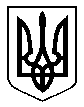 